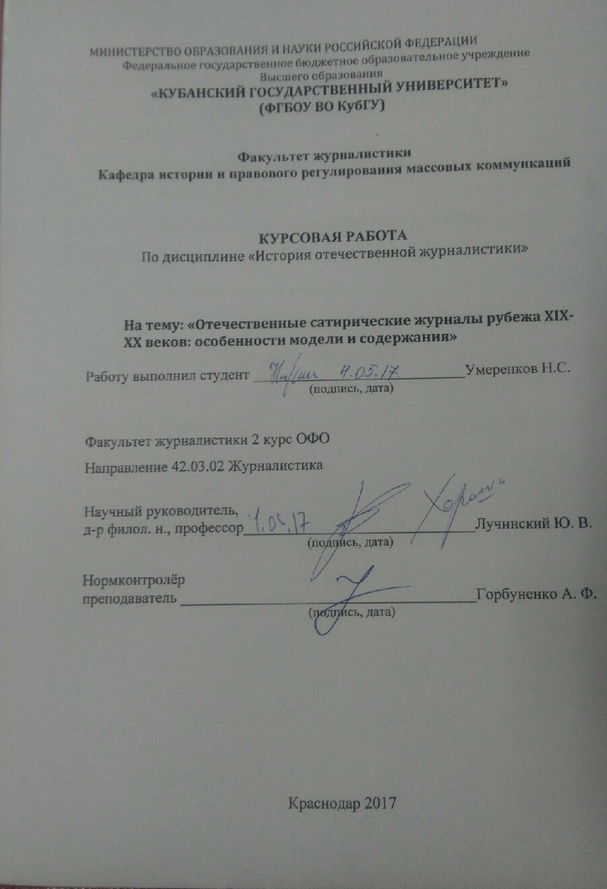 СОДЕРЖАНИЕВведение…………………………………………………………….……31. Русские сатирические журналы рубежа XIX-XX вв.: тенденции развития…………………………………………………………………51.1. Журнал «Искра» в системе сатирической периодики второй половины XIX века…………………………………………..51.2. «Сатирикон» в системе российской периодики начала XX века...112. Тематические модели журналов «Искра», «Сатирикон»…………222.1. Круг авторов журнала «Искра»…………………………..222.2. Круг авторов журнала «Сатирикон»……………………..….242.3. «Искра» и «Сатирикон»: общее и особое …...28Заключение………………………………………………………………..33Список источников………………………………………………….……..34ВВЕДЕНИЕАктуальность темы исследования. Для своей курсовой работы мною была выбрана тема «Отечественные сатирические журналы рубежа XIX-XX веков: особенности модели и содержания». В течении последних лет интерес русского общества к сатирическим изданиям резко упал. Сейчас на рынке главенствуют такие издания как: французский журнал «Charlie Hebdo», испанский журнал «El Jueves» и американский журнал «The Onion». В данной курсовой работе предлагается обратить внимание на некогда объемную и насыщенную жизнь русских сатирических журналов конца XIX – начала XX веков. Какие редакторы стояли во главе, какие трудности пришлось испытать журналу, чтобы стать популярным, как закончилась его жизнь и остальную информацию можно прочесть в этой курсовой работе. Однако мало кто из русской аудитории знает, что некогда именно сатирическое направление журналистики было очень популярно. А такие журналы как «Искра» и «Сатирикон» сделали своеобразную революцию в жанре. На сегодняшний день небольшое количество людей знает об этих журналах, история их создания, их отличительные особенности и черты, благодаря каким условиям появились эти и иные сатирические журналы, какого характера были они, в чем было новаторство, какие цели были поставлены перед изданиями, какова их специфичность и так далее. В связи с этим появилась необходимость изучить историю сатирической периодики конца XIX и начала XX веков, в частности рассмотреть журналы «Искра» и «Сатирикон», сформулировать и перечислить их основные черты. Таким образом актуальность курсовой работы определяется тем, что одним из важных аспектов формирования сатирической журналистики является быт, нравы и культура тех лет.Степень разработанности темы довольно сложно обозначить: материалов научных исследований по теме курсовой работы было найдено не очень много. Однако можно найти труды, посвященные сатирической журналистике. Это работы И.О. Никулина, В.Ю. Жукова, С.И. Стыкалина, Г.Н. Павлова и др. Также отдельный ряд работ, из которых можно почерпнуть информацию о сатирической прессе, - биографии, документальные материалы.Цель исследования – изучение истории сатирической журналистики 19-20 веков, выявление особенностей, основных черт журналов «Искра» и «Сатирикон».Задачи исследования. Для достижения вышесказанных целей необходимо решить такие задачи:- Рассказать общую историю русской сатирической журналистики рубежа 19-20 вв.- Более подробно остановиться на таких популярных журналах тех лет как «Искра» и «Сатирикон».- Рассмотреть их содержание, модель, выявить особенность каждого журнала.Объектом исследования является сатирическая журналистика, в частности журналы «Искра» и «Сатирикон».Предметом исследования является: сатирическая журналистика конца 19 – начала 20 века.Методы исследования:- историко-типологический;- сравнительно-сопоставительный; 1. Русские сатирические журналы рубежа XIX-XX вв.: тенденции развитияЖурнал «Искра» в системе сатирической периодики второй половины XIX векаОдним из лучших сатирических журналов того времени был революционно-демократический - «Искра» Николая Степанова и Василия Курочкина (переводчик «Беранже»). Развитие направления проявлялись ещё в «Гудке» Дмитрия Минаева и «Будильнике» Николая Степанова. Добролюбов писал о Степанове:Между дикарских глаз цензурыПрошли твои карикатуры...И на Руси святой одинТы получил себе свободуПредставить русскому народуВ достойном виде царский чин.Под руководством революционеров сатирические журналы были сильны против либерализма и крепостничества. Они были за раскрепощение России от рабовладельческого строя. В начале 1858 года Петербург наполнился «уличными листками» – довольно дешевые журналы, которые покупали различные чиновники и мещане. Данное событие вышло настолько популярным, что Добролюбов в сентябрьской книге «Современника» 1858 года написал статью «Уличные листки». Основной боевой поддержкой революционной сатиры был немало известный журнал «Искра», который выходил 14 лет – с 1859 по 1873 г.За короткое время издание набрало тираж в десять тысяч экземпляров. «В журнале этом, – писал Горький, – собралась компания самых резких и наиболее демократически настроенных людей того времени...». Первый номер искры был сильно задержан из-за нехватки финансов, однако 1 января 1859 года он все-таки вышел. Это издание поставило перед собой цель излагать «практическую сатиру», обещая всем «упорство в преследовании общественных аномалий». В период с 1856 по 1858 гг. Н.А. Степанов создавал карикатуры, внося их в журнал «Знакомые». В Петербурге номер журнала стоил шесть рублей, что делало «Искру» довольно дешевым и публично известным журналом. Однако не только усилиями профессиональных литераторов и художников создавался журнал. «Искра» располагала обширной сетью корреспондентов, какой до нее не имело ни одно издание. В «Искре» присутствовал раздел «Нам пишут», составлял его М.М. Стопановский. Сюда из разных частей России писали письма обо всем подряд, в том числе шли речи о взяточничестве, неверном суде, чрезмерной власти. Нередко бывало, что корреспонденты являлись в редакцию и сообщали Курочкину и его друзьям о фактах, заслуживающих разоблачения в «Искре». В первые годы жизни журнала этот раздел занимал одно из важнейших мест. Именно благодаря ему «Искра» из изначального размера в один лист расширилась до двух-трех. В нем было много всего интересного, помимо обыденной жизни, но читатели требовали больше государственных интрижек. Благодаря ему «Искра» стала очень популярной и впоследствии это помогло проникать в самые отдалённые места России. Чиновники, политические деятели и прочие популярные личности боялись того, что могут появиться на страницах «Нам пишут», да и журнала в целом. Из-за этого страха появилось выражение – «Упечь в «Искру» [4].Цензоры обратили своё внимание на журнал, в последствии чего внесли такие запреты как: запрет на написание имен крупных чиновников, на название городов, где происходило беззаконие. Через время редакция схитрила и начала обходить запреты под видом различных псевдонимов. Так астраханский губернатор Дегай был «Растегаем», а псковский Муравьев – «Муму». Но и здесь цензоры нашли к чему прикопаться и, в итоге, в 1862 году раздел «Нам пишут» был закрыт. Однако это не остановило редакцию находить иные формы, чтобы напечатать различные сатирические материалы.Авторы нашли выход и раздел «Нам пишут» заменили на «Искорки». Здесь письма читателей переделывались в шутки. Помимо этого, был ещё раздел «Хроника прогресса» – это был сборник новых, хороших статей. Своё начало он берёт в 5 номере журнала в 1859 году. Г.З. Елисеев был главным, он высмеивал либералистическую журналистику, рассуждал о насущных проблемах бытовой жизни. Елисеев предупреждал в первой статье: «...Когда не появится в «Искре» моей Хроники, значит, прогресс подвигается плохо. Если Хроника моя прекратится совсем, пусть разумеют они, что друзья человечества восторжествовали вполне. Тогда уж мне нельзя будет и писать». В период с 1859 по 1860 гг. «Искра» изменилась – в ней начали появляться статьи, стихи, много сатирических рисунков, на которых были изображены помещики. Также одним из примечательных моментов стало сатирическое обозрение иностранной жизни и событий под разделом «Заметки со всех концов света». В нём искровцы высмеивали то, как русская консервативная и либеральная пресса изображала французскую революцию и прочие известные события[3].«Искра» был на стороне «Современника», когда тот вёл спор с «Русским вестником» и иными либералистическими журналами. «Искра» горячо отстаивала демократические идеалы в литературе, разоблачая пропаганду от создателей «чистого искусства» - либералов. Важная роль во всём этом у издания была в 1861 году. В тот момент начались протесты против Каткова и всей либеральной прессой Чернышевского и «Современника». Начиная с середины шестидесятых годов «Искра» стала хуже освещать новые события в жизни страны, в связи с чем значение журнала сильно теряет позицию. Постоянное внимание цензуры сыграло фатальную роль в жизни сатирического издания. С 1862 года власть обращает внимание на Курочкина. Это стало причиной того факта, что цензурный комитет в 1864 году потребовал смену редактора и им стал, номинально, Владимир Степанович – старший брат Курочкина. В 1862–1863 гг. в «Искре» печатались его фельетоны «Житейские выводы и измышления», в которых он защищал материалистические взгляды. В конце этого же года из редакции уходит Н. Степанов и основывает свое сатирическое издание «Будильник» [18].В 1865 году «Искра» окончательно изменилась – тематика постепенно меняется в сторону литературы и театра, тон журнала становится значительно мягче. В попытках хоть как-то сохранить жизнь журналу в 1870 году редакция отказывается от иллюстраций. Но и это не помогло, так как «Искра» без карикатур как муха без крыльев. Общество окончательно потеряло интерес к этому изданию. «Искра» начала переходить от человека к человеку, пока не попала в руки к В. Леонтьеву. Он начал выпускать переводы популярных романов, а журнал стал выпускаться два раза в неделю. В 1873 году «Искра» была приостановлена из-за предыдущих трех предупреждений на четыре месяца. Однако издание не возобновилось вовсе [8].Поводом для предупреждений и последующего закрытия является статья «Журнальные заметки».  Статья хотела иметь «…правительство, свободно вышедшее из народа и возвращающееся в него же по миновании своих полномочий, правительство, чуждое бюрократизма и узких кастовых целей…». Текст был сочтен содержащим «превратные и совершенно неуместные суждения о правительственной власти». «Искра», в итоге, угасла.Теперь рассмотрим такие журналы, входящие в сатирическую периодику второй половины XIX века, как: «Будильник», «Стрекоза», «Весельчак», «Гудок», «Развлечение», «Осколки».Поначалу в 1865-1871 годах «Будильник» был среди демократов. Однако потом он был в числе сатирических изданий. В «Будильнике» работали Г. Жулев, В. Буренин, В. Богданов, Д. Минаев, Н. Пушкарев и др. Писали для «Будильника» Ф. Решетников и Гл. Успенский. Ответственными за карикатуры были художники С. Любовников, В. Никитин, А. Антонович. Одной из важнейших тематик была «Разоблачение капиталистов». Но в сравнение с «Искрой» и «Гудком» в «Будильнике» присутствовало через чур много развлекательного, так сказать, нейтрального контента [17].«Весельчак, журнал всяких разных странностей, светских, литературных, художественных» издавался с 1858 по 1859 года. Изначально его возглавляли О.И. Сенковский и Н.В. Кукольник. Через некоторое время Сенковский покинул эту грешную землю, и его заменил Н.М. Львов. Упор делался на мещанского, неразборчивого читателя. Сатирические материалы соседствовали с враждой против «Современника». Львов, редактор «Весельчака», создавал фельетоны о Некрасове.«Гудок» Д.Д. Минаева и «Будильник» Н.А. Степанова. По идеям, решениям, тематике и многим другим аспектам эти журналы были похожи на «Искру», используя ее опыт. Социальные проблемы, прямо как в «Искре» занимали одно из важных мест. Рядом располагались различные крестьянские письма и вопросы. Минаев выступал в главной роли в «Гудке». Он писал под многочисленными псевдонимами. Его друзьями являлись «искровцы» Стопановский, Вейнберг, Курочкин. Помимо них были Д. Ломачесвкий, М. Владимирский, А. Козлов, С. Терпигорев. Ответственный за карикатуры был Н. Иевлев. Сатира «Гудка», в большинстве, была остра, актуальна, тонка. Ф.Т. Стелловский являлся издателем. Он до «Гудка» выпускал «Русский мир» - еженедельная газета. «Гудок» боролся со старой, консервативной печатью, выступая за принципиальную. В издании опубликовали фантастическую пьесу «Ночной раут» в 1862 году в первом номере. Это была злая сатира на монархическую прессу. Картинки со злободневными подписями помещались на страницах возле текста, удачно дополняв материалы, неся незамысловатую идейную нагрузку. Однако большинство карикатур было запрещено [10]. «Развлечение» основал Ф.Б. Миллер, который был и редактором, и издателем до 1881 года. В журнале работали А.И. Левитов, Л.А. Мей, Б.Н. Алмазов. В «Развлечении» были материалы хоть и безобидные, однако довольно обличительные. Журнал дань времени отдавал. Когда состояние страны поменялось, критика исчезла, и с 1864 года «Развлечение» стало заурядным обывательским изданием. Он просуществовал вплоть до 1905 г. Изменялся состав, редакторы, а «Развлечение» продолжал выходить [1].«Стрекоза» являлся одним из наиболее популярных изданий конца XIX века. Направленность его была юмористической, издавался с 1875 по 1918 год. Издателем был фабрикант К.Г. Корнфельд. А редактором же являлся А.Н. Богданов. Однако фактически руководителем был известный на тот момент Ф.И. Васильевский. У издателя была важная роль в этом журнале. Он не останавливался только на материалах, но и занимал главные позиции в художественной части «Стрекозы». Впервые именно он ввел такое понятие, как печатание иллюстраций цинкографским сопособом. Выходил журнал умело сверстанным, продуманным и на отличной бумаге.«Всякие злобы дня» - это постоянный раздел журнала, в котором обозревались различные происшествия. Главным тут был Лейкин, потом Васильевский. «Цветы и ягоды прогресса» - обозрение провинциальной жизни, ведущий отдела Васильевский. Постоянной публикации подвергались произведения маленьких форма – куплеты, псевдоцитаты, комические советы и так далее.Журнал вел свою программу, которая в первом номере 1875 года звучала так: «указывать на комические стороны общественной и домашней жизни». Но все же издание нарушало определённые рамки, в результате чего появились цензурные исправления. До 1890 года было запрещено 180 произведений и карикатур.«Стрекоза» пыталась выкрутиться и избежать цензуры, тем самым придав своим шуткам форму бесполезного разговора. Один из самых острых сатирических материалов был замаскирован под словари и различные энциклопедии Васильевског	о. Одними из самых популярных являлись «Настольный словарь неунывающих современников» и «Новая энциклопедия». Тут публиковалась положительная оценка начинающих и не только писателей, как российских, так и зарубежных. Помимо этого, выпускались сатирические материалы о литературных конкурентах, противниках, дворянах и прочих деятелей.«Осколки» - ещё один сатирико-юмористический журнал, пользовавшийся огромной популярностью на рубеже XIX и XX веков. Начиная с 49 номера 1881 до 1906 года во главе его стоял А.Н. Лейкин. В издании присутствовали те же рабочие, что и в «Стрекозе» - Л.И. Пальчин, В.А. Гиляровский, Н.С. Лесков и другие. Чехов был одним из немногих писателей, которые активно сотрудничаи с «Осколками». Он создал для журнала 250 произведений с 1882 и вплоть до 1887 года – это намного больше, чем где-либо еще.Ответственность за разнородные материалы лежала на Лейкине. Этот факт хорошо сказывался на розничных продажах и подписках. Тут публиковались сатирические рассказы, эпиграммы, бытовые сценки. Всё это рассчитывалось на читателя нетребовательного. Частыми рубриками журнала являлись обозрения «Осколки петербургской жизни» и «Осколки московской жизни». Основа в них – скандалы в клубах, недоброкачественные продукты, железнодорожные катастрофы и прочие «злобы дня». Особое место занимали в журнале карикатуры на абсолютно свободную тематику.«Сатирикон» в системе российской периодики начала XX века«Сатирикон» был тем самым свежим воздухом, которого не хватало при режиме в самом, что ни на есть старом смысле этого слова. При царском режиме жилось не особо хорошо, в связи с чем личностей для сатиры было ну уж очень много. Именно так и родился «Сатирикон» - сатирический, злободневный и язвительный журнал.Осенью 1907 г. в здание петербургского юмористического журнала «Стрекоза» пришел незнакомый молодой человек. Им являлся Аркадий Тимофеевич Аверченко. Он, буквально с порога, выразил желание быть сотрудником в данном журнале. Издатель, Корнфельд, принял его. «Стрекоза» была унаследована Корнфельдом от отца и поэтому некогда популярный журнал известный по всей России перестал им быть, да еще и количество подписчиков уменьшилось. Пригласить незнакомца на редакционное совещание заставил тот факт, что незнакомец Аверченко редактировал журнал «Бич», тираж которого был незначительно меньше «Стрекозы».В 1907 г. в «Стрекозе» сотрудничали молодые художники: Н.В. Ремизов-Васильев, А. Юнгер, А.В. Ремизова, А. Радаков и поэт К.М. Антипов. Они все говорили о своем разочаровании в бесцветной пустенькой «Стрекозе» и настойчиво высказывали свое мнение издателю об ее изменении. Тот факт, что явился Аверченко, заставило осторожного Корнфельда согласиться на реформацию журнала.Во время очередного заседания редакции было принято решение трансформировать юмористическую «Стрекозу» в сатирическую, которая бы отражала злободневные события политической и общественной жизни в стране. Моментально было придумано иное имя для журнала – «Сатирикон», а предложил его Радаков, вспомнивший про знаменитый древнеримский роман – яркий, необычный калейдоскоп адской эпохи Нерона, где рельефные жизненные подробности интересно и замысловато были перемешаны с гротескными образами мрачного, беспутного и омерзительного мира.Название Радакова всем понравилось. Особенностью являлось свободное изложение событий в «Сатириконе». Это представлялось для редакции удивительной находкой, благодаря чем можно было не сковывать авторов рамками. Свободное изложение давало намного большую свободу творческой фантазии авторов.Именно так зародилось творческое лицо нового феномена. Теперь с 3 апреля 1908 года вместо блеклой, надоевшей всем «Стрекозы» в свет стал выходить сатирический журнал «Сатирикон», который поставил перед собой задачу морального исправления общества путем сатиры на нравы. «Стрекоза» же вскоре навсегда прекратила существование.Однако именно время создания журнала было не совсем хорошим для его роста. Первая русская революция была подавлена. 3 июня 1907 г. Николай II, нарушив обещания, которые был вынужден дать народу в революционные дни 1905 г., разогнал II Государственную Думу. Началась полоса мрачной реакции, вошедшей в историю под именем "столыпинской". Шаг за шагом отбирались завоеванные кровью «свободы».«То были времена, - писал Блок, - когда царская власть в последний раз достигла чего хотела: Витте и Дурново скрутили революцию веревкой; Столыпин крепко обмотал эту веревку о свою нервную дворянскую руку».И если устами Гоголя Россия жаловалась: «скучно жить», а в 80-е годы произнесла вслед за Чеховым: «грустно жить», то теперь она могла только простонать: «страшно жить».«Сатирикон» появился в тот момент, когда цензурным террором была окончательно задушена сатирическая литература прогрессивного направления. На книжном рынке господствовали испытанные «ветераны» русской юмористики: «Будильник», «Осколки» и «Шут».Последние искорки ракеты гасли постепенно еще в 1906 г., а 1907 г. был уже годом полной тьмы, мрака и уныния.С горизонта, представляемого кожаной сумкой газетчика, исчезли такие пышные, бодрящие названия, как «Пулемет», «Заря», «Жупел», «Зритель», «Зарево» - и по-прежнему заняли почетное место загнанные до того в угол - тихие, мирные «Биржевые ведомости» и «Слово».В этот период все, успевшие уже привыкнуть к смеху, иронии и язвительной дерзости «красных» по цвету и содержанию сатирических журналов, снова остались при четырех прежних стариках, которым всем в сложности было лет полтораста: при «Стрекозе», «Будильнике», «Шуте» и «Осколках».«Когда я приехал в Петербург (это было в начале 1908 г.), в окна редакций уже заглядывали зловещие лица «тещи» и «купца, подвыпившего на маскараде», «дачника, угнетенного дачей», и т.п. персонажей русских юмористических листков, десятки лет, питавшихся этой полусгнившей дрянью. Пир кончился. Опьяневших от свободных речей гостей развезли по участкам, по разным «пересыльным», «одиночкам», и остались сидеть за залитым вином и заваленным объедками столом только - безропотные: «дачный муж», «злая теща» и «купец, подвыпивший на маскараде».То, что называется бедные родственники. Таким образом, я приехал в столицу в наиболее неудачный момент - не только к шапочному разбору, но даже к концу этого шапочного разбора, когда уже почти все получили по шапке».Все это следует помнить, говоря о характере и направлении «Сатирикона». Возникшие впоследствии разногласия внутри сатириконской редакции наглядно отразили процесс идейного размежевания русской интеллигенции.Вначале «Сатирикон» активно противостоял двум отрицательным тенденциям в развитии тогдашней сатиры: убогому злопыхательству черносотенной юмористики и беспардонному зубоскальству уличной прессы. Редакция нового журнала поставила перед собой цель - взбодрить приунывшее русское общество с помощью «противления злу смехом» или напоить его "волшебным алкоголем".Появление «Сатирикона» стало событием в литературной жизни столыпинской России. Читатель, только что переживший эпоху «свободы слова», настоятельно требовал от сатириков злободневных откликов на все волновавшие его вопросы. А между тем последний из журналов, славящих «политическую весну», - «Серый волк» - в 1908 г. был запрещен по распоряжению правительства.Сатириконцы противопоставили свое творчество беззубой юмористике «Шута», «Будильника» и «Осколков». После революции 1905-1907 гг. спрос на эти издания окончательно упал. Русскую публику, покупавшую из-под полы запрещенные номера «Пулемета» и «Сигнала», уже не мог удовлетворить пустопорожний, легковесный юмор. Высмеивая своих «соседей» по сатире, А. Аверченко так определил их лицо:«Будильник»: Старичок с дрожащими руками, подслеповатый, хихикающий скрипучим беспричинным смехом. Выходит в старческом халатике с яркими разводами, и если этот халатик распахнуть, то как у Плюшкина, видно, что под халатиком ничего нет.«Шут», некогда блиставший на фоне тоскливых бесцветных изданий, сам превратился в убогого клоуна, без малейших признаков оригинальности и искры остроумия. Теперь его дряхлость преждевременна, и вид уныл до чрезвычайности».И наконец, - «Осколки». О них Аверченко отозвался еще злее:«Был честный симпатичный журнал, в котором при Лейкине работали Чехов, Будищев и др. Теперь это - кокотка, павшая на склоне дней своих, размалеванная копеечными красками, безрадостная, со своим примитивным обольщением с помощью скверно нарисованной ноги или лихо выведенного женского бедра» [6].Естественно, что сатириконцы всячески стремились отмежеваться от таких литературных собратьев.В первом номере «Сатирикона» редакция заявила:«Мы будем хлестко и безжалостно бичевать все беззакония, ложь и пошлость, которые царят в нашей политической и общественной жизни. Смех, ужасный ядовитый смех, подобный жалам скорпионов, будет нашим оружием».Первые восемь номеров журнала редактировал А. Радаков, с девятого номера редактором и душой журнала стал А. Аверченко. Под его руководством «Сатирикон» превратился в издание, рожденное живой современной жизнью. Русский читатель находил на страницах «Сатирикона» меткую характеристику политического положения России, сатирическое изображение общественных нравов.В журнале широко пропагандировался иностранный юмор: английский, французский, немецкий. «Сатирикон» из номера в номер перепечатывал карикатуры из немецких юмористических журналов: «Simplicissimus», «Fliegende Blatter», «Meggendorfers Blatter», «Kladderadatsch», «Jugend» и др. Поэтому современники воспринимали «Сатирикон» как русский «Симплициссимус».Достаточно точно определил место «Сатирикона» в литературной жизни, как и в редакционно-издательском деле, исследователь того времени Л.Ф. Ершов. По его мнению, «путь от "Будильника» (1865-1918) и «Осколков» (1881-1916) к «Сатирикону» - это движение от развлекательно-увеселительной юмористики, вращающейся в неизменном кругу традиционных тем (дачный муж, злая теща, купец, подвыпивший на маскараде, рождественско-пасхальные квипрокво), к журналу нового типа - своеобразному сатирико-юмористическому обозрению общественно-политической злобы дня». Нельзя не согласиться и с его выводом о том, что в «Сатириконе», учитывая высокое искусство редактирования (ред.А.Т. Аверченко) и высокий профессионализм его сотрудников, появились новые приемы создания комического. Вместо отдельных «смешных» словечек и строк появилось умение пронизывать иронической, насмешливой экспрессией всю ткань стиха, в том числе и пейзаж».Опыт сатириконцев несомненно сказался на развитии редакторского мастерства, однако в революционной прессе их деятельность оценивалась, главным образом, с политических позиций. Красноречивое свидетельство тому - статься в «Правде» от 25 июля 1912 года под названием «Сытый смех», в которой журнал воспринимается как адвокатура богатых и власть имущих, поскольку в нем отсутствует критика основ существующего строя и правопорядка.Однако сама возможность существования той полифонической атмосферы, которой отличалась общественная жизнь и в которой протекала редакционно-издательская деятельность, стимулировала духовное раскрепощение творческой личности, активизировала искания в области форм и средств ее художественного самовыражения. Это коснулось не только авторов и редакторов, но и других участников редакционно-издательского процесса.В 1913 году был введен новый закон о печати, на который журнал отозвался карикатурою О. Дымова «Печальная нота» с подписью: «Редактор (стоя над черным гробом). Я, конечно, знал, что законопроект о печати будет отложен в долгий ящик, но я не думал, что этот ящик будет такой формы». Тут же сообщалось о смерти Фомы Опискина - это был псевдоним Аверченко, стоявший под наиболее острыми материалами. В этом же году произошел окончательный раскол в редакции «Сатирикона»: группа сотрудников во главе с Аверченко начала издавать «Новый Сатирикон», который продержался до начала 1918 года [2].Русские эмигранты в 30-е годы попытались возродить «Сатирикон». В 1931 году М. Корнфельд в Париже собрал группу сатириконцев и снова начал издавать журнал. Первый номер возрожденного «Сатирикона» вышел в апреле 1931 года. В нем приняли участие В. Азов, И. Бунин, В. Горянский, С. Горный, Дон-Аминадо (А.П. Шполянский), Б. Зайцев, А. Куприн, Lolo (Мунштейн), С. Литовцев, А. Ремизов, Саша Черный, С. Яблоновский. Художественный отдел составляли А. Бенуа, И. Билибин, А. Гросс, М. Добужинский, К. Коровин и другие. Особого успеха возрожденный «Сатирикон» не имел (вышло всего около 20 номеров). Отсутствие связей с родиной вредило ему гораздо больше, чем отсутствие средств.Остро критическое отношение ко времени у сатириконовцев перерастало в чувство неполноценности, деградации всего человечества. Отсюда особая восприимчивость к малейшей дисгармонии. Благодаря этой «чуткости» они создают целый спектр образов, в основе которых - попытка изобразить человека без идеалов, полемика среди них: унылый обыватель Саши Черного, духовный горбун Петра Потемкина, провинциальный герой Хоренского. У Аркадия Аверченко это обыватель, ударенный в полемику, дамочки Тэффи, воображающие себя сокровищами земли, патриоты-губошлепы Князьева и т.д.Теперь рассмотрим иные сатирические журналы, входящие в периодику начала XX века.Именно в это время начинают искать всякие изобразительные, смысловые средства для создания текста и последующей печати в издании. Это заметно показало себя при градации сатирической прессы. Выделяют следующие периоды журналов: первый - 1900-1909гг., второй - на 1910-1915-е гг. Рассмотрим их поближе.В начале XIX столетия число журналов было около 350. Популярными являлись: «Забияка», «Жупел», «Зритель», «Пулемет». Большинство приобрело немыслимый для тех пор демократически-социальный окрас.Различные структурные инструменты нужны были редакторам для преумножения результата комбинирования картинки и текста. В пример можно привести один из номеров «Зрителя» издателем которого был Ю.К. Арцыбушев. В нём присутствовала ироническая иллюстрация на председателя С.Ю. Витте, который являлся автором Манифеста 17 октября 1905 года. Он сидел у возведенного им же карточного домика. Всё это хорошо описывала подпись: «Наша конституция. Просьба не дуть!» [13].	В оборот пошли разнообразные методы лаконизации выразительных инструментов в виде небольших, стиснутых типов призыва, плаката, выражения, лозунга. Журнал «Сигнал», редактировавшийся Чуковским, преподносил «неизданные афоризмы» Козьмы Пруткова. Они были изменены: в обычный вид которых был помещен похожий для современников толк: «Если ты не умен, зачем завидуешь прокурорам?», «Долгое заключение дополняет краткую издательскую деятельность» и прочее. Подбор таких изменений приемов неслучаен, так как афористические строчки требуют задуматься над очень глубоким подтекстом.Обширно применяли всякие возможности поэтических жанров. Обращение к ним позволяло выразить то самое душевное настроение, которое человек испытывает во время ломки традиционных реалий его мировоззрения.Особенностью следующего временного промежутка жизни сатирических журналов, а точнее 1910-1915 годы, является увеличение этих самых журналов. Появляется иной опыт редакторской работы, в частности «Сатирикона», а также «Нового сатирикона», редакторами же являлся Аверченко. Благодаря организаторским особенностям Аверченко вовлек к собственным журналам сильнейшие поэты, драматурги того времени. К примеру, публиковалась Н.А. Тэффи – последующий ведущий сотрудник, А.М. Гликберг, В.В. Маяковский и другие.Октябрьская революция послужила катализатором для роста сатирических изданий – в этот период публиковалось до 300 самых разных еженедельников, наполненные карикатурами, стихами, сатирой в общем. Одним из первых сатирических органов был «Зритель» (1905-1908 годы). Под издательством Ю.К. Арцыбушева свет увидели 39 номера. Родившись в середине 1905 года, к концу сатирическая журналистика обрела мощную популярность и стала жить наравне с газетной прессой. Вот одни из наиболее известных журналов: «Пулемет» (1905-1906 года, всего 5 номеров) под редакторством Н.Г. Шебуева, «Сигнал» (1905 год, 4 номера), который редактировал Чуковский, «Жупел» (1905-1906 годы, вышло 3 номера) З. Гржебина и «Маски» (1906, вышло 9 номеров) С. Чехонина. Большая часть этих журналов являлись беспартийными, однако находились они в центре слухов, разговоров, политических скандалов. К примеру, самый первый номер «Пулемета», вышедшего в конце осени 1905 года, удивил подписчиков последним разворотом. Там изображался кровавый отпечаток ладони на тексте манифеста 17 октября с подписью: «К сему листу свиты его величества генерал-майор Трепов руку приложил» [14].В журнале присутствовало разделение ролей – текст и темы для рисунков давал Шебуев, а рисовал художник И.М. Грабовский. «Пулемет» прожил в районе двух месяцев, но вскоре закрылся из-за правительства, а Шебуева заключили в крепость.Помимо антиправительственных изданий, в свет выходили рабочие сатирические издания. Одним из таких был журнал «Свобода» (1905 года, 2 номера). Издание заявило, что оно принимает программу социально-демократической партии. После того, как журнал закрылся (1906 год), вышла пара номеров «Девятого вала», редактировал его А.И. Яргин. 1907 год – это год, когда в Петербурге издавался сатирический журнал «Балда», вышло 3 номера. Особенность его заключалась в том, что сотрудниками этого журнала были сами рабочие. После закрытия его сменил журнал «Топор», вышедший в 1907 году с двумя номерами. Был ещё сатирический журнал «Кнут» (1907) А. Оловенниковой, но он прожил совсем немного [20].В сатирических журналах ранних лет 20 века главнее всего ценилась иллюстрация, карикатура. Именно эта часть зачастую являлась лицом журнала, а текст, в основном, всего лишь дополнял рисунки. Очень нужно было привлечь хороших художников. Такие журналы как «Жупел», «Жало» оформлялись известными художниками из объединения «Мир искусства» - И. Библин, В. Перов, Е. Лансере. Помимо них в журналах работали и популярные писатели – А.И. Куприн, И.А. Бунин, К.Д. Бальмонт и др. Предметом для злободневных насмешек являлись: идиотская бюрократия, придворная камарилья, полицейский метод управления страной. Поэты-сатирики и карикатуристы не сжалились над личностью самого самодержца.Так А. Аверченко говорил об этом времени: «Как будто кроваво-красная ракета взвилась в 1905 году. Взвилась, лопнула и рассыпалась сотнями кроваво-красных сатирических журналов, таких неожиданных, пугавших своей необычностью и жуткой смелостью. Все ходили, задрав восхищенно головы и подмигивая друг другу на эту яркую ракету. – Вот она где, свобода-то!».Аверченко же в годы революции также редактировал и издавал сатирические журналы в Харькове – «журнал сатирической литературы и юмористики с рисунками», а также «Штык» и его продолжение «Меч».2. Тематические модели журналов «Искра», «Сатирикон»2.1. Круг авторов журнала «Искра»Рассмотрим некоторых личностей, входивших в состав журнала «Искра», их вклад в историю развития журнала, а также жизнь главных редакторов, их деятельность и прочее.Главным редакторам Курочкину и Степанову удалось привлечь к сотрудничеству лучшие силы тогдашней журналистики. В «Искре» принимали участие поэты Д. Д. Минаев, П. И. Вейнберг, В. И. Богданов, Н. С. Курочкин, Н. Л. Ломан, В. П. Буренин, Г. Н. Жулев, П. В. Шумахер, Л. И. Пальмин, А. М. Жемчужников, Козьма Прутков, Л. А. Мей, Ал. К. Толстой, А. Н. Плещеев, В. Р. Щиглев, прозаики Н. В. Успенский и Гл. Успенский, А. И. Левитов, Ф. М. Решетников, П. И. Якушкин, Н. Н. Златовратский, С. Н. Фёдоров, публицисты Г. З. Елисеев, М. М. Стопановский, Н. А. Демерт, И. И. Дмитриев и многие другие. По одному-два произведения напечатали в «Искре» Герцен, Добролюбов, Салтыков-Щедрин, Некрасов [7].Как поэт П.И. Шумахер стал известен с конца 1850-х годов, когда в сатирическом журнале В.С. Курочкина «Искра» начали публиковаться его стихи. С этим журналом поэт тесно сотрудничал в течение десяти лет. Поэзию Шумахера отличают искусная рифмовка и непринужденность. Многие его стихотворения представляют собой своеобразные сценки, монологи персонажей, имеют форму куплетов с рефреном. Сатирические стихотворения Шумахера направлены против самодержавия, полицейского произвола, крепостничества. Стихотворение «Сказка про белого царя» (1859) обличавшее Николая I распространялось в списках [21].Фёдор Михайлович Решетников 5 сентября 1841, Екатеринбург — 9 марта 1871, Санкт-Петербург — русский писатель. «Кумушка Мирониха» — первое произведение Решетникова, появившееся на страницах революционно-демократического журнала обличительного направления «Искра», сотрудничество с которым продолжалось до 1870 г. Помимо это рассказа были также «Прокопьевна», «Старые и новые знакомые», «Глухие места», «Из дорожных заметок», «Ильич», «Внучкин», «Былые чудеса», «Дедушка Онисим», «Белуга», «Шилохвостов», «На большой дороге», также к ним примыкают более ранние очерки о горнозаводских людях, об уральском мелком чиновничестве «На палубе», «Складчина», «Лотерея», «Горнозаводские люди», «С новым годом».Лиодор (Илиодор) Иванович Пальмин - 15 мая 1841, имение в Ярославской губернии — 26 октября 1891, Москва — русский поэт и переводчик, деятельный сотрудник «Искры» и ряда других журналов 1860—1880-х годов. Как поэт Пальмин воспитывался бурной эпохой 1860-х годов, идеалам которых он остался навсегда верен. Впрочем, отчетливой политической позиции у Пальмина не было. Стихотворение «Requiem» — вершина его творчества. Уже в 1870-х годах оно стало популярно в качестве революционной песни: традиция относила его к подсудимым «процесса 193-х», хотя смертных приговоров по этому процессу и не было. Положенное на музыку, оно продолжало оставаться популярным и в начале ХХ в.Первые несколько лет Курочкин редактировал «Искру» совместно с Н. А. Степановым, а с 1865 г., когда Степанов начал издавать другой сатирический журнал, «Будильник», - один. Курочкин был не только редактором, но и одним из самых активных сотрудников журнала. В течение пятнадцати лет он печатал в нем все свои стихотворения, переводы, фельетоны, статьи, лишь изредка отдавая их в другие журналы. В 1866 г. поэт предпринял издание своих стихотворений, но выпустил лишь первый том, где были собраны его переводы. Кроме «Песен» Беранже и «Мизантропа» Мольера Курочкин перевел также ряд произведений Вольтера, Грессе, Виньи, Мюссе, Барбье, Надо, Гюго, Шиллера, Бёрнса и др. Однако многие из этих переводов относятся к более поздним годам и не попали поэтому ни в издание 1866 г., ни в двухтомное собрание стихотворений Курочкина, вышедшее в 1869 г. В него вошли также далеко не все оригинальные стихотворения Курочкина [5].Убедительность и сила сатирических материалов, помещавшихся в журнале, многократно увеличивалась благодаря тому, что литературный текст сопровождался талантливыми карикатурами. С «Искрой» работали такие известные художники той поры, как А. Н. Бордчелли, А. Волков, К. Данилов, Н. В. Иевлев, М. О. Микешин, М. С. Знаменский, Э. Т. Комер, В. Д. Лабунский, С. А. Любовников, А. В. Богданов и другие. К примеру Н.А. Степанов нарисовал для журнала около 1600 карикатур [12].Сами Николай Степанов и Василий Курочкин публиковали множество собственных произведений и принимали деятельное участие в создание чужих, так что иногда сложно оценить, каков вклад в опубликованный материал редакторов и сотрудников, чьим именем они подписаны.Несмотря на отсутствие монолитности среди поэтов, печатавшихся в журнале, некоторая общность демократических взглядов авторов большинства публикаций привела к тому, что поэтов «Искры» стали иногда воспринимать как единое целое. Как позднее авторов «Сатирикона» стали обобщенно называть «сатириконовцы», так в шестидесятых годах девятнадцатого века в русской литературе появилось понятие «поэты-искровцы» [9].2.2. Круг авторов журнала «Сатирикон»Количество авторов, так называемых «Сатириконовцев» было довольно много. Главными редакторами являлись: в 1908 году А. А. Радаков; в период с 1908 по 1911 годы - Аркадий Аверченко; в 1911 году был П. П. Потёмкин; и в 1913 году редактором являлся М. Г. Корнфельд, который по совместительству также был и издателем.Всю свою жизнь А. А. Радаков совершенствовался в остроумнейшей и актуальнейшей области искусства — сатирической графике. Он создал огромное количество карикатур и шаржей для газет и журналов, плакатов и рисунков на злобу дня.Слава сатирика-рисовальщика и поэта сопутствовала этому замечательному человеку, творчество которого связано и с Москвой, и с Ленинградом. Еще до революции 1917 г. он получил известность, сотрудничая в популярных российских журналах «Сатирикон» (1908—1914) и «Новый Сатирикон» (1913—1918), экспонируя свои работы на больших и малых выставках новых художественных объединений. В годы Гражданской войны Радаков создает агитационные плакаты, из которых самым известным стал «Неграмотный — тот же слепой…». В 1920-х гг., работая рядом с А. Т. Аверченко и В.В. Маяковским, с Сашей Черным и Тэффи, с мастерами графики и иллюстрации В. М. Конашевичем, В. С. Сварогом, М. М. Черемных и др., он сотрудничает с журналами «Лапоть», «Бегемот», «Бич», «Смехач», «Безбожник».Личный вклад Аркадия Аверченко в создание «Сатирикона» был, несомненно, огромен. Аркадий Аверченко был центральной фигурой, основой редакции журнала, стал его душой и создателем «Нового Сатирикона». Аверченко удалось првести свой новый журнал через нелегкие для страны военные годы и через мощные революционные события 1917г. «Новый Сатирикон» во главе с А. Аверченко приветствовал Февральскую революцию, а Октябрьскую воспринял крайне настороженно. Эту революцию они восприняли как недоразумение. Творчество Аверченко начинает приобретать новые черты. В рассказах и фельетонах вместо забавной абсурдности все чаще используется гротеск, это привело к тому, что творчество писателя стало в чем-то походить на черный юмор [16].За все время своей творческой деятельности от основания «Сатирикона» до закрытия «Нового Сатирикона» Аркадий Аверченко опубликовал в общей сложности более 650 рассказов, юморесок и фельетонов.Пётр Петрович Потёмкин (20 апреля 1886, Орёл — 21 октября 1926, Париж) — русский поэт, переводчик, драматург, литературный критик. С момента создания журнала «Сатирикон» стал одним из самых активных авторов. Этот журнал, по словам Петра Потёмкина, создал «направление в русской литературе и незабываемую в её истории эпоху». Пытался издавать при «Сатириконе» детский юмористический журнал «Галчонок». Саша Чёрный (настоящее имя Александр Михайлович Гликберг, родился 1 октября 1880, Одесса, Российская империя, умер 5 августа 1932, Ле-Лаванду, Прованс, Франция) — русский поэт Серебряного века, прозаик, журналист, получивший широкую известность как автор популярных лирико-сатирических стихотворных фельетонов. Первые стихи были опубликованы в 1904 году в житомирской газете «Волынский вестник» под псевдонимами «Сам по себе», «Мечтатель» и др. Но настоящее рождение поэта — рождение Саши Черного — произошло в Петербурге, куда он переехал в 1905 году и где начал работать в налоговой службе Петербургско-Варшавской железной дороги. Первое стихотворение под этим псевдонимом, политическая сатира «Чепуха», увидело свет 27 ноября. Оно сразу же принесло известность начинающему поэту [19].В 1906 г. поэт отправился в Германию, в Гейдельберг, где, наконец, смог продолжить образование: в течение двух лет он слушал лекции в университете, общался с философами, что сказалось и на его мировоззрении, и на творчестве. Вернувшись в Петербург в 1908 году, он стал одним из ведущих авторов журнала «Сатирикон». Теперь его сатира направлена, в основном, против обывателей и пошлости быта. С 1908 по 1911 год выходят его сборники «Всем нищим духом», «Невольная дань», «Сатиры». Но постепенно сатирическая поэзия перестает его интересовать, и он уходит из «Сатирикона».Надежда Александровна Лохвицкая (Тэффи) родилась 9 мая 1872 года в Санкт-Петербурге в семье адвоката Александра Владимировича Лохвицкого (1830—1884). Училась в гимназии на Литейном проспекте.В истории творческого сотрудничества Н. А. Тэффи – одна из самых известных и любимых российских писателей начала ХХ века. Круг её поклонников был весьма широк (от мелких чиновников до Николая II). Росту популярности Тэффи способствовало её сотрудничество со многими периодическими изданиями. Среди них особенно выделяется «Сатирикон» (1908-1913 гг., с 1913 по 1918 гг. – «Новый Сатирикон»). Тэффи оставалась постоянной сотрудницей журнала с 1908 г., когда вышел первый номер, и до 1918 г., когда большевиками был закрыт «Новый Сатирикон». Критики и рецензенты начала ХХ века неизменно присоединяют Тэффи к основным авторам журнала. Творчество А. Т. Аверченко, Саши Чёрного (А. М. Гликберга) и Тэффи воспринимается в неразрывной связи с «Сатириконом».Число опубликованных в «Сатириконе» произведений Тэффи весьма невелико. Таким образом, за всё время выхода журнала «Сатирикон» на страницах его выпусков (298 номеров) появилось всего 32 произведения Тэффи. Рассказы, фельетоны и стихотворения Тэффи появлялись далеко не в каждом выпуске, в отличие от произведений А. Т. Аверченко, Г. А. Ландау, Саши Чёрного. Тем не менее, несмотря на небольшое количество публикаций, Тэффи можно назвать одним из главных авторов журнала «Сатирикон». Таким образом, сотрудничество Тэффи с «Сатириконом» не ограничивалось только публикацией её рассказов, стихотворений и миниатюр на страницах журнала. Статус постоянного, ведущего автора закрепился за писательницей, в том числе, благодаря её участию в коллективных сборниках, балах, устраиваемых редакцией, а также выходу её книг в серии «Дешёвой юмористической библиотеки “Сатирикона”». Длительное продуктивное сотрудничество Тэффи с журналом позволяет исследователям говорить о «сатириконском» периоде творчества писательницы [11].Также в журнале присутствовали следующие авторы: А. С. Бухов, О. Дымов, Я. Гордин, В. Азов, О. Л. Д’Ор, А. Яблоновский, С. Городецкий, И. Вышлевский, В. В. Маяковский (27 публикаций), В. В. Князев, В. П. Лачинов, Л. Василевский, И. Василевский, В. Я. Абрамович, Н. Я. Агнивцев, В. В. Адикаевский, И. Я. Гуревич, А. А. Кондратьев, М. Я. Пустынин, А. Д. Скалдин, А. М. Флит. Были и художники, такие как: А. А. Радаков, Н. В. Ремизов-Васильев, А. А. Юнгер, А. В. Ремизова, А. Радимов, И. Билибин, Л. Бакст, Б. Кустодиев, Д. И. Митрохин, В.В. Лебедев, В. П. Белкин, Б. Д. Григорьев, С. Ю. Судейкин, А. Е. Яковлев [15].Каждый из этих авторов, художников внёс свой непосредственный вклад в создание журнала «Сатирикон». Позже, как было сказано выше, тот, кто когда-либо принимал участие в создании журнала становился «сатириконовцем».2.3 «Искра» и «Сатирикон»: общее и особое«Сатирикон» продолжил традиции сатиры, заложенной Новиковым, Салтыковым-Щедриным, Чеховым. Все пришедшие в журнал молодые люди уже имели газетно-журнальный опыт, были достаточно амбициозны. Поэтический журнал отличался эклектичностью. Похоже на то, что эту черту он перенял у «Искры», так как в нём же разнообразного рода поэзия (от стихотворного фельетона до песни и лирического стихотворения) составляла ядро журнала «Это был своеобразный фольклор тогдашней разночинной интеллигенции, – писала Н.К. Крупская, – авторов не знали, а стихи знали. Ленин знал их немало. Эти стихи входили как-то в быт. Поэты «Искры», их сатира имели несомненное влияние на наше поколение. Они учили всматриваться в жизнь, в быт и замечать в жизни, говоря словами Некрасова, «все недостойное, подлое, злое», они учили разбираться в людях». Девиз же журнала «Сатирикон» был: «Смех ужасный, ядовитый смех…».Давайте рассмотрим и сравним основные темы «Сатирикона» и «Искры». У первого были:-Сатирическое обличение царских сановников, бюрократов, непопулярных промышленников и банкиров;-Выступления против черносотенцев-националистов, шовинистов и т.д.;-Выступления против реакционной прессы, полемика с другими периодическими изданиями.В свою очередь у второго:-Сатирическое обличие чиновников, губернаторов, популярных личностей;-Раскрытие подкупных судей, полицейских и вообще коррупции, а также высмеивание городов, в которых находились подобные преступники.-Выступления против либеральной прессы, поддержка демократических взглядов, споры с другими изданиями.Но если поставить вопрос, что же было в «Искре» главным, определяющим в 1859–1860 гг., то на него можно ответить только так – острая социальная сатира, беспощадное обличение крепостничества. Развиваясь, эта тенденция прочно утвердилась в журнале. В 1861 г. «Искра» становится изданием революционно-демократическим.Как мы выяснили – цели вполне схожи. Из этого можно сделать вывод, что наличие подобных целей тех времен сильно помогало журналу стать популярным среди обширных кругов.Сатириконцы называли свое издание беспартийным. «В политике вне партий, в искусстве - вне направлений».Общественная роль журналов также похожа, хоть и определить её достаточно сложно:-высокий уровень сатиры;-некоторая беспартийность издания;-отсутствие положительной программы: критика существующего порядка, но нет предложений.Появление обоих журналов, случайность это или нет, оказывается на самый мрачный период редакции. По замыслу редакции, «Сатирикон» «должен был соединять олимпийское спокойствие, жизнестойкость, ясность и здравый смысл с критическим изображением современных событий и общественных нравов».Оба издания приобрели такое влияние, которого даже не ожидали их создатели и участники. Материалы журналов цитировали с самых различных мест, а читатели горячо обсуждали напечатанное. «Сатирикон» и «Искра» были значительным явлением не только в истории русской журналистики, но и общественно-политической и культурной жизни страны.Отличительной чертой и особенностью модели «Сатирикона» был часто используемый своеобразный прием - выпускались тематические номера, заголовок которых говорил сам за себя. Так, после убийства П.А. Столыпина, к деятельности которого журнал относился резко отрицательно, был выпущен «провокаторский» номер. Еще были «военный», «полицейский», «еврейский», «экзаменационный» номера.Теперь мы поговорим о роли текста и рисунках в номерах. В «Искре» особенность была такова, что там делался сильнейший упор на иллюстрации, карикатуры. Один из популярных примеров таковых является карикатура от 1859 в тридцатом номере. В нём изображена обычная для сельского быта тех лет сценка: барин сечет мужика, а барчонок отцовской тростью бьет дворовую девочку. При этом мамаша его уговаривает: «Ах, Митенька! Для чего ты бьешь так сильно, сломишь палку – папа будет сердиться». Как нам известно, из-за тяжелых времён журнал в своё время отказался от картинок и, тем самым, подписал себе смертный приговор. В «Сатириконе» же иногда текст и рисунок тесно увязывались между собой, в других случаях рисунок дополнял текст, часто изобразительный материал существовал самостоятельно, занимая целые страницы. Да, там были очень хорошие художники, рисовавшие самые что ни на есть злободневные карикатуры, но у «Искры», как нам кажется, иллюстрации были сильнее. Помимо всего этого был прием рассказа в рисунках, где подписи поясняли карикатуры. При всей осторожности и умеренности журнал умел придать политическую окрашенность самым нейтральным материалам. Например, в "экзаменационном" номере обыгрывались темы студенческих экзаменов, шпаргалок, зубрежки и прочее. Маленький, занимающий четверть страницы текст "Экзамен на фельетониста" подписан литерой "Ф". Он явно принадлежит Аверченко, который использовал массу псевдонимов. На вопрос экзаменатора будущий фельетонист должен ответить, перечислив ассоциации, вызванные вопросом.В двух-трех словах даны характеристики самых реакционных деятелей IV Думы. Одной из отличительных сторон «Сатирикона» от «Искры» заключалась в приложениях – это сборники, включающих в себя юмористические рассказы как самого А. Аверченко, так и других русских, зарубежных писателей-юмористов.К 1911 г. политическая острота журнала ослабела, он потерял свою радикальность. Общественный подъем ставил перед редакцией новые задачи. По мнению Аверченко, «Сатирикон» должен был угодить той части общества, которая чувствовала необходимость стряхнуть с души давящий кошмар столыпинщины, свободно вздохнуть, весело засмеяться. Журнал предлагал смех как спасительное средство от тоски и уныния, в то время, как цели «Искры» всю жизнь журнала были иными. Вот отличительная особенность содержания между рассматриваемыми нами журналами. Редакция постоянно публиковала стихотворные произведения, высмеивающие различные либеральные идеологии. К примеру:Послушать – век наш – век свободы,А в сущность глубже загляни,Свободных мыслей коноводыВосточным деспотам сродни.У них на все есть лозунг строгийПод либеральным их клеймом:Не смей идти своей дорогой,Не смей ты жить своим умом...ЗАКЛЮЧЕНИЕПосле рассмотрения особенностей модели и содержания сатирических журналов рубежа 19-20 вв., на примере «Искры» и «Сатирикона», можно сделать следующие выводы:- Содержание журналов не сильно отличалось друг от друга. У обоих были как литературные, так и карикатурные, иллюстрационные элементы.- Журналы не были больших размеров – количество страниц редко превышало 4-5. В связи с чем их стоимость не была высока. Обе эти причины также стали фактом популяризации рассматриваемых нами изданий.- Оба журнала направлены на высмеивание недостатков таких как коррупции, плохого правления, просто качеств человека. Эти черты позволили выделить журналы на фоне остальной массы, у них была своя искра, своя идея.- Данные журналы стали эталоном для последующего поколения не только сатирической, но и общей русской журналистики в целом. На примере данных редакций, используя их цели и задачи, исследуя их ценнейший опыт можно сделать вывод, что если делать журнал похожего типажа, то он довольно быстро обретёт популярность.История журналов «Искра», «Сатирикон» оказала непосредственное влияние на все вышеперечисленные особенности и модели содержания.СПИСОК ИСПОЛЬЗОВАННЫХ ИСТОЧНИКОВ Ворошилов В. В. Журналистика. СПб.: Издательство Михайлова В.А., 2000 [Электронный ресурс] URL: http://www.studfiles.ru/preview/2366506/ (дата обращения 2.05.2017) Всеобщая история, обработанная «Сатириконом» / Тэффи, О. Дымов, А. Аверченко, О. Л. Д'Ор; предисл. В.Н. Токмакова. М.: Наука, 1993. -204с.Елкин В.Г. «Искра» на путях к революционно-демократической сатире: Диссертация. кандидата филологических наук. М., 1956. Е. П. Прохоров. Введение в теорию журналистики: Учеб. для студентов вузов, обучающихся по направлению и специальности «Журналистика». М.: Аспект Пресс. 2003 [Электронный ресурс] // Электронная библиотека. URL: http://knigi.link/jurnalistika-uchebniki/vvedenie-teoriyu-jurnalistiki-ucheb-dlya.html (дата обращения 20.04.2017)Журнал Искра (1859-1873) [Электронный ресурс] // Русская литература. URL: http://russkay-literatura.ru/zhurnalistika-xix-veka/70-zhurnal-iskra-1859-1873.html (дата обращения 20.03.2017)Жуков В.Ю. Сатирическая журналистика периода Первой российской революции как исторический источник (на материалах Петербурга): Автореф. дис… канд. истор. наук.-Ленинград, 2009.-27с. Журналистика второй половины 19 века. [Электронный ресурс] // Молодежный портал Studmedia. URL: http://studmedia.info/tvorim_zolotym_perom/jurnalistika_vtoroi_poloviny_19_veka (дата обращения 23.03.2017)История русской журналистики XVIII-XIX веков. [Электронный ресурс] URL:  http://evartist.narod.ru/text3/06.htm#%D0%B7_14 (дата обращения 22.03.2017) Искра: Сатирический журнал с карикатурами. [Электронный ресурс] // Издательство Альфарет. URL: https://alfaret.ru/item.php?prod=2733&subid=258&catid=265 (дата обращения 21.03.2017)Коровина В.Я. Литература, 8 класс. Учеб. для общеобразоват. учреждений, 8-е изд. М.: Просвещение, 2009. - 399с.Костырева О.В., Н.А. Тэффи и журнал «Сатирикон» // Политематический журнал научных публикаций Дискуссия. №8 (сентябрь), 2013. URL: http://www.journal-discussion.ru/publication.php?id=62 Лебедева Г.М. Сатирический журнал «Искра», орган передовой демократической печати. М., 1959.Муравьева И.А. Былой Петербург. Век модерна. СПб.: Издательство "Пушкинского фонда", 2004. – 272с.Нива Ж., Серман И. История русской литературы: ХХ век: Серебряный век. М.: Прогресс, 1995. -383с.Поэты «Сатирикона». М.-Л.: Сов. писатель, 1966. - 364 с.Сатирикон: Еженедельное издание. – СПб., 1908-1914. [Электронный ресурс] // Государственная публичная историческая библиотека России. URL: http://elib.shpl.ru/ru/nodes/15793-satirikon-ezhenedelnoe-izdanie-spb-1908-1914 (дата обращения 21.03.2017) Сатирические журналы «Искра», «Будильник». [Электронный ресурс] // Studfiles. URL: http://www.studfiles.ru/preview/1798480/  (дата обращения 19.03.2017) Сатирическая журналистика 60-х годов. «Свисток» и «Искра». [Электронный ресурс] // Русская литература. URL: http://russkay-literatura.ru/literaturnaya-borba/216-satiricheskaya-zhurnalistika-60-x-godov-lsvistokr-i-liskrar.html (дата обращения 23.03.2017)Саша Черный: стихи, биография. [Электронный ресурс]  // Русские стихи. URL: http://www.stihi-rus.ru/1/chernyiy/ (дата обращения 01.05.2017) Ученова В.В. Беседы о журналистике. М.: Молодая гвардия, 1985 - с.205Шумахер Петр Васильевич. [Электронный ресурс] // MEGABOOK. URL: http://megabook.ru/article/%D0%A8%D1%83%D0%BC%D0%B0%D1%85%D0%B5%D1%80%20%D0%9F%D0%B5%D1%82%D1%80%20%D0%92%D0%B0%D1%81%D0%B8%D0%BB%D1%8C%D0%B5%D0%B2%D0%B8%D1%87 (дата обращения 02.04.2017)